Funding summary:Funding summary: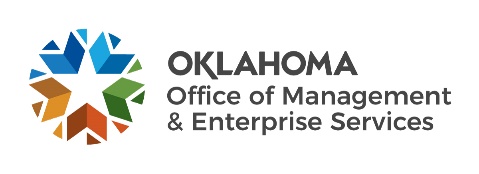 Change Order RequestChange Order RequestChange Order RequestChange Order RequestCompleted request shall be submitted via e-Pro. Completed request shall be submitted via e-Pro. Completed request shall be submitted via e-Pro. Completed request shall be submitted via e-Pro. Completed request shall be submitted via e-Pro. PEOPLESOFT REQUISITION #      PEOPLESOFT REQUISITION #      PEOPLESOFT REQUISITION #      PEOPLESOFT REQUISITION #      PEOPLESOFT REQUISITION #      PEOPLESOFT REQUISITION #      PEOPLESOFT REQUISITION #      No other form of submission will be accepted.No other form of submission will be accepted.No other form of submission will be accepted.No other form of submission will be accepted.No other form of submission will be accepted.PURCHASE ORDER #       PURCHASE ORDER #       PURCHASE ORDER #       PURCHASE ORDER #       PURCHASE ORDER #       PURCHASE ORDER #       PURCHASE ORDER #       New purchase order total:  $ New purchase order total:  $ New purchase order total:  $ Central Purchasing processed by:Central Purchasing processed by:Central Purchasing processed by:Date: BUSINESS UNIT #: AGENCY:AGENCY REQ #      AGENCY REQ #      AGENCY REQ #      AGENCY REQ #      PeopleSoft vendor ID #PeopleSoft vendor ID #Detailed justification for change is required:Detailed justification for change is required:Detailed justification for change is required:Detailed justification for change is required:Detailed justification for change is required:Detailed justification for change is required:Name and address:      Name and address:      Name and address:      Name and address:      Name and address:      Name and address:      Notify vendor:Notify vendor:Notify vendor:Yes  No  No  Line item #Item ID descriptionFromToNet change (+ or -)Unit quantity0Schedule #Unit of measureSchedule #Unit price$0.0000Total line item amount$0.0000$0.0000$0.0000Distline #Amount/qty.AccountSubacctFundtypeClassfundingDeptBudrefCFDAProgram codeProjectActivitySource typeOperatingunitDifference(+ or – or same)Line item #Item ID descriptionFromToNet change (+ or -)Unit quantity0Schedule #Unit of measureSchedule #Unit price$0.0000Total line item amount$0.0000$0.0000$0.0000Distline #Amount/qty.AccountSubacctFundtypeClassfundingDeptBudrefCFDAProgram codeProjectActivitySource typeOperatingunitDifference(+ or – or same)Signature of person requesting change:Phone:      Date:       Email:      Email:      Signature of agency approving authority:Phone:      Date:       Email:      Email:      